Technical working party for vegetablesForty-Eighth Session
Paestum, Italy, June 23 to 27, 2014Reportadopted by the Technical Working Party for Vegetables (TWV)

Disclaimer:  this document does not represent UPOV policies or guidance	The Technical Working Party for Vegetables (TWV) held its forty-eighth session in Paestum, Italy, from June 23 to 27, 2017.  The list of participants is reproduced in Annex I to this report.	The TWV was welcomed by Mr. Pier Giacomo Bianchi, Head, Agricultural Research Council - Centre for Seed Experimentation and Certification (CRA-SCS) in a video message.	The TWV received a presentation on “PBR at glance in Italy” by Mrs. Anna Giulini, Researcher, CRA-SCS, on behalf of Mr. Bianchi.  A copy of the presentation is provided in Annex II to this report.	The TWV expressed its condolences for the sad loss of Mr. François Boulineau, Chairman of the TWV, who had died on December 23, 2013.  It was recalled that, in addition to being Chairman of the TWV, Mr. Boulineau had brought great experience and expert knowledge to UPOV’s technical work and was a leading expert for a number of UPOV Test Guidelines.	The TWV elected Mr. Kees van Ettekoven (Netherlands) and Mrs. Swenja Tams (Germany) as joint ad hoc Chairpersons for the forty-eighth session of the TWV.	The session was opened by Mr. Kees van Ettekoven and Mrs. Swenja Tams who welcomed the participants and thanked Italy for hosting the TWV session.Adoption of the Agenda	The TWV adopted the agenda as presented in document TWV/48/1.Short Reports on Developments in Plant Variety ProtectionReports on developments in plant variety protection from members and observers 	The TWV noted the information on developments in plant variety protection from members and observers provided in document TWV/48/25 Prov.  The TWV noted that reports submitted to the Office of the Union after June 19, 2014, would be included in the final version of document TWV/48/25.Reports on developments within UPOV 	The TWV received a presentation from the Office of the Union on the latest developments within UPOV, a copy of which is provided in document TWV/48/24.  The TWV noted in particular that the designated contact person to the Technical Committee (TC) had been copied in the circular requesting information for document C/48/5 “Cooperation in examination”. Molecular Techniques	The TWV considered document TWV/48/2.	The TWV noted the report on developments concerning the use of biochemical and molecular markers in the examination of Distinctness, Uniformity and Stability (DUS).	The TWV noted the report on developments concerning the Working Group on Biochemical and Molecular Techniques, and DNA-Profiling in Particular (BMT).	The TWV noted the report by an expert of the European Seed Association (ESA) that ESA planned to make a presentation on the use of molecular techniques in potato at the fourteenth session of the BMT to be held in Seoul, the Republic of Korea, from November 10 to 13, 2014.	The TWV noted the report on developments concerning the presentation of information on the situation in UPOV with regard to the use of molecular techniques to a wider audience, including breeders and the public in general.	The TWV noted that the expert of ESA was in favor of the approach taken by the TC at its fiftieth session in relation to the frequently asked questions for the use of molecular techniques (DNA profiles) in the DUS examination, as set out in document TWV/48/2, paragraph 15.	The TWV received a presentation by an expert from the Netherlands on “DNA in DUS examination for Registration and PBR/PVP”, a copy of which is provided in an addendum to document TWV/48/2.TGP documents	The TWV considered the TGP documents below on the basis of documents TWV/48/3 and TWV/48/3 Add.Matters for adoption by the Council in 2014	The TWV noted the revisions to documents TGP/0, TGP/2, TGP/5, TGP/7 and TGP/8 to be put forward for adoption by the Council at its forty-eighth ordinary session, as set out in document TWV/48/3, paragraphs 5 to 21. Program for the development of TGP documents	The TWV noted the program for the development of TGP documents, as set out in document TWV/48/3, Annex II.Future revision of TGP documents 	The TWV noted that the proposals for future revisions of TGP documents to be discussed by the Technical Working Parties (TWPs) at their sessions in 2014.TGP/7:  Development of Test Guidelines(i)	Revision of document TGP/7:  Plant Material Submitted for Examination	The TWV considered document TWV/48/12.	The TWV considered the example presented by the experts from the Netherlands on their experiences with regard to plant material submitted for examination, particularly the case of vegetatively propagated leek, and the solutions that had been developed to address problems as reproduced in the addendum of document TWV/48/12.	The TWV noted the report by the expert from ESA on a current project organized by the Community Plant Variety Office of the European Union (CPVO) on the effect of seed priming on the development of plants and if it would influence the phenotype of the plant in TG characteristics. The TWV invited the European Union to make a report on the development of this project at its forty-ninth session of the TWV. 	The TWV agreed that measures should be taken to ensure that the method of propagation does not influence the expression and observation of characteristics.  It agreed that there was insufficient guidance for vegetable varieties at present, especially when an authority received an application for vegetatively propagated varieties in a seed propagated species. The TWV therefore agreed that further guidance reflecting good practice should be developed.  	In relation to propagation of plant material for the maintenance of the variety collection, the TWV noted that, in some cases, the authority requested that the applicant submit new material, whilst in other cases the authority propagated the material itself.  It recalled that TGP/11 “Examining Stability” states as follows:“2.2 Practical aspects to consider for the examination of stability“Where considered appropriate, the testing of stability should be conducted by either: (i) testing a new seed or plant stock, or (ii) testing a seed or plant stock obtained from propagation of the initial sample. In the case of (i), the examination authority should request the applicant to provide the sample of plant material to be tested for stability. In the case of (ii) the propagation cycle can be undertaken by the examination authority as long as it can ensure the safety and reliability of the propagation procedure; this should nonetheless be an exceptional situation.” 	The TWV agreed that experts from France, Germany, Italy, Netherlands, United Kingdom, Crop Life, ESA and the International Seed Federation (ISF) would help the expert from the European Union to draft guidance for vegetable varieties that reflects good practice to be included in document TGP/7 as well as in document TGP/4 “Constitution and Maintenance of Variety Collections”, as appropriate.(ii)	Revision of document TGP/7:  Coverage of the Test Guidelines	The TWV considered document TWV/48/13.	The TWV agreed that Approach 3 “Specify existing type of propagation and anticipate future developments” was the most appropriate guidance for Test Guidelines that are developed on the basis of varieties with one type of propagation when varieties may be developed in the future with other types of propagation.  The TWV, therefore, agreed that ASW 8 should be amended to read as follows:“ASW 8  (TG Template:  Chapter 4.2) – Uniformity assessment“Cross-pollinated varieties“Test Guidelines covering only cross-pollinated varieties“‘The assessment of uniformity should be according to the recommendations for cross-pollinated varieties in the General Introduction.’ “These Test Guidelines have been developed for the examination of cross-pollinated varieties. For varieties with other types of propagation the recommendations in the General Introduction and document TGP/13 “Guidance for new types and species”, Section 4.5: “Testing Uniformity” should be followed.”[…] “(c)	Uniformity assessment by off-types (all characteristics observed on the same sample size) 	(i)   Test Guidelines covering only varieties with uniformity assessed by off-types“For the assessment of uniformity, a population standard of { x }% and an acceptance probability of at least { y } % should be applied.  In the case of a sample size of { a } plants, [{ b } off-types are] /  [1 off-type is] allowed.”	(ii)  Test Guidelines covering varieties with uniformity assessed by off-types and other types of varieties“‘For the assessment of uniformity of [self-pollinated] [vegetatively propagated] [seed-propagated] varieties, a population standard of { x }% and an acceptance probability of at least { y } % should be applied.  In the case of a sample size of { a } plants, [{ b } off-types are] /  [1 off-type is] allowed.’“These Test Guidelines have been developed for the examination of [type of propagation] varieties. For varieties with other types of propagation the recommendations in the General Introduction and document TGP/13 “Guidance for new types and species”, Section 4.5: “Testing Uniformity” should be followed.”	The TWV agreed that future new drafts or revisions of Test Guidelines would reflect this amendment of document TGP/7.	The TWV agreed that the amendment in document TGP/7 and its use in Test Guidelines would cover existing types of propagation and also possible future developments for the species.	The TWV noted that the expert from the European Union expressed some reserve about the current wording in relation to uniformity assessment in Test Guidelines.(iii)	Revision of document TGP/7:  Drafter’s Kit for Test Guidelines	The TWV considered document TWV/48/14.	The TWV noted the plans for a revision of document TGP/7 and the TG Drafter’s webpage for consistency with the introduction of the web-based TG Template in 2014, as set out in document TWV/48/14, paragraphs 6 to 8.TGP/8:	Trial Design and Techniques Used in the Examination of Distinctness, Uniformity and Stability(i)	Revision of document TGP/8: Part I: DUS Trial Design and Data Analysis, New Section: Minimizing the Variation due to Different Observers	The TWV considered document TWV/48/15 and agreed that the draft guidance in the Annex to document TWV/48/15, should continue to be developed for inclusion in a future revision of document TGP/8 on minimizing the variation due to different observers, including guidance on PQ and QN/MG characteristics, taking into account the points raised by the expert from Australia in document TWV/48/15, paragraph 21. 	The TWV noted the importance of the quality of the Test Guidelines in providing clear guidance for DUS examiners and in ensuring the consistency of observations between observers within each authority, and the importance of the continuous training of examiners. 	The TWV suggested the inclusion of a training exercise in a DUS trial, as a basis to share experiences in the field and to enhance the use of the TWV for training.	The TWV agreed on a ring test on lettuce for the management of DUS examinations to be launched in 2015 by experts from France, the Netherlands and other UPOV members.  The aim would be to identify possible reasons for differences in DUS examination and variety descriptions for the same varieties.  Participants would receive seed of five different varieties and instructions on the examination.  The varieties would be described during the technical visit of the forty-ninth session of the TWV, and experts invited to compare the results with their own data.(ii)	Revision of document TGP/8: Part II: Selected Techniques Used in DUS Examination, Section 3: Method of Calculation of COYU	The TWV considered document TWV/48/16 and noted the developments concerning the method of calculation of COYU, including the development of a demonstration module in DUST and the practical exercise that would be conducted using real data to compare decisions made using the current and the proposed improved method.(iii)	Revision of document TGP/8: Part II: Selected Techniques used in DUS Examination, New Section: Examining DUS in Bulk Samples	The TWV considered document TWV/48/17.	The TWV considered the example of a bulk characteristic from the Netherlands and agreed with the TWO at its forty-seventh session and the TWF, at its forty-fifth session that the scale used should have non-overlapping notes (0-5; 56-10; 1011-15; …). 	The TWV agreed that the characteristics examined on the basis of bulk samples should be assessed on the basis on the number of plants recommended in the Test Guidelines under chapter 4.1.4.	The TWV agreed on the development of guidance on the development of characteristics examined on the basis of bulk samples.(iv)	Revision of document TGP/8: Part II: Selected Techniques Used in DUS Examination, New Section: Data Processing for the Assessment of Distinctness and for Producing Variety Descriptions	The TWV considered document TWV/48/18.	The TWV noted that an expert from New Zealand made a presentation at the forty-fifth session of the TWF, on the project for “apple reference varieties”, as reproduced in Annex II to document TWV/48/18.	The TWV noted the explanation of the different forms that variety descriptions could take and the relevance of scale levels in that regard, as presented in Annex III to document TWV/48/18.	The TWV noted the guidance for variety description in Italy, as presented in Annex IV to document TWV/48/18.	The TWV noted that the results of the practical exercise with a common data set were presented to the TWC at its thirty-second session.	The TWV recognized the importance of the expertise of the DUS examiners, and agreed that in the vegetable sector, measurements were rarely used, therefore the example given in document TWV/48/18 were not relevant for vegetables examination. It further agreed that experts from France, Netherlands and United Kingdom would provide a relevant example for vegetables crops (e.g. onion, pea).(v)	Revision of document TGP/8: Part II: Selected Techniques Used in DUS Examination, New Section: Guidance of Data Analysis for Blind Randomized Trials 	The TWV considered document TWV/48/19.	The TWV noted the information provided by the experts from France and the Netherlands on their use of blind randomized trials, including the circumstances under which blind randomized trials are used.	The TWV noted the proposal from the expert from France to continue to work on a new draft incorporating comments from other experts, for consideration by the Technical Committee (TC) and the TWPs at their sessions in 2015.	The TWV agreed on the need to clarify the distinction to be made between trials at breeders’ premises, blind trials and blind randomized trials in the guidance.	The TWV agreed that in the case of the use of blind randomized trials, the authorities take the final decision according to the rules and criteria to fulfill a DUS examination, and that a blind randomized trial would only be carried out in exceptional cases.	The TWV noted that the experts from Croplife and ESA were in favor of the use of blind tests and of blind randomized trials in some cases.(vi)	Revision of document TGP/8: Part II: Selected Techniques Used in DUS Examination, New Section: Examining Characteristics using Image Analysis	The TWV considered document TWV/48/20.	The TWV noted the proposal from the expert from the European Union to prepare a new draft for consideration by the TC and the TWPs at their sessions in 2015.  	The TWV received a presentation from experts from Czech Republic, France, Netherlands and United Kingdom on their use of image analysis for DUS examination, as reproduced in document TWV/48/20 Add. 	The TWV agreed that some of the software currently used for Image Analysis should be mentioned in UPOV/INF/22 “Software and equipment used by members of the Union”. 	The TWV agreed that experts from Czech Republic, France, the Netherlands, Poland and the United Kingdom would help the drafter of the European Union in the preparation of a new draft for consideration by the TC and the TWPs at their sessions in 2015.(vii)	Revision of document TGP/8: Part II: New Section: Statistical Methods for Visually Observed Characteristics	The TWV considered document TWV/48/21.	The TWV noted the developments concerning a possible New Section: “Statistical Methods for Visually Observed Characteristics” to be introduced in document TGP/8: Part II: Techniques Used in DUS Examination, in a future revision of document TGP/8. 	The TWV agreed with the comment made by the TWO at its forty-seventh session and the TWF at its forty-fifth session that it should be clarified that the new proposed method was used for the visual observation of individual plants or parts of plants (VS). TGP/9:  Examining Distinctness(i)	Revision of document TGP/9: Schematic Overview of TGP Documents Concerning Distinctness 	The TWV considered document TWV/48/22 and agreed with the revision of the flow diagram in TGP/9, Section 1.6 “Schematic overview of TGP documents concerning distinctness”, as set out in document TWV/48/22, Annex I.  	With regard to Annex II to document TWV/48/22, the TWV agreed with the proposal made by the TWF at its forty-fifth session to extend the box for TGP/5 to supplementary procedures. The TWV also suggested to clarify the term “supplementary procedures”. (ii)	Revision of document TGP/9: Section 2.5: Photographs 	The TWV considered document TWV/48/22.	The TWV agreed with the proposed guidance on photographs for inclusion in document TGP/9, Section 2.5 “Photographs”, as follows:“2.5.3	The suitability of photographs for the identification of similar varieties is strongly influenced by the quality of the photographs taken by the authority for the varieties in the reference collection and the photograph of the candidate variety provided by the applicant with the Technical Questionnaire. Comprehensive guidance for taking suitable photographs is provided in TGP/7, GN 35 (new). The guidance was developed in particular for the applicants to provide suitable photographs of the candidate variety. The same instructions are important and useful for the authorities to take photographs of the varieties in the variety collection under standardized conditions.”(iii)	Revision of document TGP/9: Method of Observation (Single Measurement – MG)	The TWV considered document TWV/48/22 and the proposed example of a single record for a group of plants (MG) taken on plant parts for inclusion in a future revision of document TGP/9, Subsections 4.3.2 “Single record for a group of plants or part of plants (G)” and 4.3.4 “Schematic summary”, as set out in document TWV/48/22, paragraphs 16 and 17.	The TWV agreed with the comment made by the TWO at its forty-seventh session and the TWF at its forty-fifth session, that the example of a single record for a group of plants (MG) taken on plant parts for inclusion in a future revision of document TGP/9, Section 4.3.2 “Single record for a group of plants or parts of plants (G)” and Section 4.3.4 “Schematic Summary” should read as follows:“Example (MG)“Measurement (MG): “Leaf blade: width” in Hosta (vegetatively propagated): a representative measurement in the plot.”	The TWV noted the comment made by TWO at its forty-seventh session that a suitable illustration should be provided for inclusion in document TGP/7, Subsection 4.3.4 but agreed that this approach was not applicable in the vegetable sector and, therefore, could not help in providing a suitable illustration. TGP/14:  Glossary of Terms Used in UPOV Documents(i)	Revision of document TGP/14: Section 2.4:  Apex/Tip Characteristics	The TWV considered document TWV/48/23.	The TWV considered the proposal to develop an explanation on the inclusion of a state of expression based on a differentiated tip in shape of apex characteristics, and agreed with the proposal made by the TWO, at its forty-seventh session, and the TWF, at its forty-fifth session, to amend document TGP/14, section 2.4 as follows:“2.4.1 The apex of an organ or plant part is the end furthest from the point of attachment. In some cases, the distal extremity of the apex may be differentiated into a “TIP”. “2.4.2 In considering the approach to describe the apex, the size of the organ and the number of apex shapes should be taken into account. Apex characteristics can be described in simple terms and if a differentiated tip is present it could be further described as a separate characteristic. Generally, it is not necessary to separate the apex shape characteristic.“2.4.3	In cases where it is appropriate to separate into differentiated tip and apex characteristics, the shape of the apex is taken as the general shape, excluding any differentiated tip.  For example: […]”	The TWV agreed that the approach in document TGP/14 for shape of apex and tip characteristics should apply to two-dimensional and three dimensional shapes (e.g. in fruit shape).	The TWV also agreed with the comment made by TWO and the TWF at their sessions in 2014, that the approach in document TGP/14 for shape of apex and tip characteristics was most suitable for leaves or larger structures and should be used in particular cases only.Variety denominations	The TWV considered document TWV/48/4.Possible revision of document UPOV/INF/12 “Explanatory Notes on Variety Denominations under the UPOV Convention”	The TWV noted the plans to revise document UPOV/INF/12 “Explanatory Notes on Variety Denominations under the UPOV Convention”.	The TWV agreed that guidance on confusion for phonetic reasons should continue to be included in document UPOV/INF/12, and that particular attention should be given to the use of different languages.Possible development of a UPOV similarity search tool for variety denomination purposes	The TWV noted the report concerning the possible development of a UPOV similarity search tool for variety denomination purposes and that the first meeting of the working group would be arranged by the end of 2014.Developments concerning potential areas for cooperation with the IUBS Commission and the ISHS Commission	The TWV noted the developments concerning potential areas for cooperation between the International Commission for the Nomenclature of Cultivated Plants of the International Union for Biological Sciences (IUBS Commission), the International Society for Horticultural Science Commission for Nomenclature and Cultivar Registration (ISHS Commission) and UPOV, as set out in document TWV/48/4.Uniformity assessment	The TWV considered document TWV/48/9 and the situations described in the Annexes I to IV as a basis to develop guidance in document TGP/10.	The TWV agreed on the importance of assessing uniformity in each independent growing cycle and is not in favor of combining results from 2 cycles.Experiences with new types and species 	The TWV was informed by the expert from Spain about the testing of a new cross of Tomato Rootstock (Solanum pimpinellifolium x Solanum habrochaites).  The expert from Spain agreed to make a presentation on that cross at the TWV session in 2015.	The TWV was informed by the expert from France about testing of Stevia rebaudiana.  The expert from France agreed to make a presentation about that species at the TWV session in 2015.	The TWV was informed by the expert from the Netherlands about testing of seaweed and true seed potato.  The expert from the Netherlands agreed to make a presentation about those at the TWV session in 2015.	The TWV was informed by the expert from Japan about testing of Pepino (Solanum muricatum).  Use of disease resistance characteristics in DUS examination	The TWV received presentations by an expert from the European Union on “the use of disease resistance characteristics in DUS examination”, an expert from ESA on “survey – CPVO vegetable protocols disease resistance” and an expert form Italy on “an overview on resistance tests on vegetable varieties in Italy”, copies of which are reproduced in document TWV/48/27 Add..	The TWV agreed on the importance and the value of disease resistance characteristics in UPOV Test Guidelines. It further agreed that particular care should be taken when revising or drafting Test Guidelines for disease resistance characteristics to ensure that a clear and complete method (e.g. availability of the isolate) is provided.	The TWV recalled that asterisked characteristics are “characteristics that are important for the international harmonization of variety descriptions” (see document TGP/7, GN 13, as reproduced below), and recalled that the Test Guidelines needed to be agreed by all members of the Union, including the selection of asterisked characteristics.“GN 13	Characteristics with specific functions“1.	Asterisked characteristics (TG Template:  Chapter 7:  column 1, header row 2)“1.1	The General Introduction (Chapter 4.8:  Table:  Functional Categories of Characteristics) states that asterisked characteristics are “characteristics that are important for the international harmonization of variety descriptions.”  The criteria for selecting a characteristic as an asterisked characteristic are that:“(a)	it must be a characteristic included in the Test Guidelines;“(b)	it should always be examined for DUS and included in the variety description by all members of the Union except when the state of expression of a preceding characteristic or regional environmental conditions render this inappropriate;“(c)	it must be useful for the international harmonization of variety descriptions;“(d)	particular care should be taken before selection of disease resistance characteristics.“1.2	It should be clarified that criterion (b) is worded to ensure that members of the Union which are not able to examine the characteristic do not use this as a reason to object to the characteristic being agreed as an asterisked characteristic.  Thus, any characteristic which satisfies the criteria and, in particular, is useful for the international harmonization of variety descriptions should be selected as an asterisked characteristic, even if it cannot be examined for all varieties or by all members of the Union.  The upper limit on the number of asterisked characteristics should, therefore, be determined by the number which are required to provide useful internationally harmonized variety descriptions.”	The TWV agreed that it might be appropriate to review document TGP/7 to:  (a) introduce a delay before asterisked disease resistance characteristics need to be examined by all members of the Union;  and (b)  provide guidance on additional uniformity standard for resistant plants in a susceptible variety. Discussion on draft Test GuidelinesBasil (Ocimum basilicum L.) (Revision)	The subgroup discussed document TG/2001/2(proj.1), presented by Mrs. Swenja Tams (Germany), and agreed the following: Bottle Gourd, Calabash (Lagenaria siceraria (Molina) Standl.)	The subgroup discussed document TG/LAGEN(proj.3), presented by Mrs. Chrystelle Jouy (France), and agreed the following: *Brassicas (Partial Revision:  Male Sterility)	The subgroup discussed document TWV/48/31 on the partial revision of the following Test Guidelines, presented by Mrs. Amanda van Dijk (Netherlands): Cauliflower (Brassica oleracea L. convar botrytis (L.) Alef. var. botryris L.) (document TG/45/7)Cabbage (Brassica oleracea L.) (document TG/48/7)Brussels Sprout (Brassica oleracea L. var.gemmifera DC.) (document TG/54/7)Kohlrabi (Brassica oleracea L. convar. acephala (DC.) Alef. var. gongylodes L.; Brassica oleracea L. Gongylodes Group) (document TG/65/4) Curly Kale (Brassica oleracea L. var. sabellica L.) (document TG/105/4)Calabrese, Sprouting Broccoli (Brassica oleracea L. convar. botrytis (L.) Alef. var. cymosa Duch. (including Brassica oleracea L. convar. botrytis (L.) Alef. var. italica)) (document TG/151/4)	The TWV agreed with the proposed revisions, subject to the addition of a note to all explanations on the availability of the method, following the example of the Test Guidelines for Tomato (document TG/44/11 Rev.), Ad. 61.:“Note: Patents pending on part of the method: [xxx] and [xxx] and equivalents. Use solely for DUS purposes and for the development of variety descriptions by UPOV and authorities of UPOV members, courtesy to [xxx].”  Brown Mustard (Brassica juncea (L.) Czern.)	The subgroup discussed document TG/BRASS_JUN(proj.2), presented by Mr. Yoshiyuki Ohno, (Japan) and agreed the following: *Cassava (Manihot esculenta Crantz.)	The subgroup discussed document TG/CASSAV(proj.5), presented by Mr. Ricardo Zanatta (Brazil), and agreed the following: *Cucumber (Cucumis sativus L.) (Partial Revision:  Cucurbit yellow stunting disorder virus (CYSDV))	The subgroup discussed document TWV/48/32, presented by Mr. David Calvache (Spain) and agreed with the proposed revision, subject to the following modifications:Cucurbita maxima x Cucurbita moschata 	The subgroup discussed document TG/CUCUR_MMO(proj.2) Corr., presented by Mrs. Chrystelle Jouy (France), and agreed the following: *French Bean (Phaseolus vulgaris L.) (Partial Revision:  format of disease resistance explanations)	The subgroup discussed document TWV/48/29, presented by Mrs. Marian van Leeuwen (Netherlands), agreed with the proposed revisions, subject to the following modifications:*Lentil (Lens culinaris Medik.) (Revision)	The subgroup discussed document TG/210/2(proj.2), presented by Mrs. Stéphanie Christien (France), and agreed the following: Lettuce (Lactuca sativa L.) (Revision)	The subgroup discussed document TG/13/11(proj.1), presented by Mrs. Amanda van Dijk (Netherlands), and agreed the following: *Shiitake (Lentinula edodes (Berk.) Pegler) (Partial Revision:  Plant Material Required)	The subgroup discussed document TWV/48/36, presented by Mr. Yoshiyuki Ohno (Japan), and agreed with the proposed revision.Sweet Pepper, Hot Pepper, Paprika, Chili (Capsicum annuum L.) (Partial revision)	The subgroup discussed document TWV/48/38, presented by Mrs. Chrystelle Jouy (France), and agreed with the proposed revisions, subject to the following modifications:Spinach (Spinacia oleracea L.) (Partial revision: Characteristic and Ad. 18)	The subgroup discussed document TWV/48/37, presented by Mrs. Marian van Leeuwen (Netherlands), and agreed with the proposed revisions, subject to the following modifications:Tomato (Solanum lycopersium L.) (Partial Revision:  Characteristic 49)	The subgroup discussed document TWV/48/40, presented by Mrs. Chrystelle Jouy (France), and agreed not to submit this proposal for a partial revision to the Technical Committee (TC) at its fifty-first session in 2015, but agreed on a partial revision of the nomenclature of all disease resistance characteristics at its forty-ninth session. Witloof Chicory (Cichorium intybus L. partim) (Revision)	The subgroup discussed document TG/173/4(proj.2), presented by Mrs. Stéphanie Christien (France), and agreed the following: Correction of the Test Guidelines for Carrot 	The TWV considered document TWV/48/41 and agreed with the proposal to correct the Test Guidelines for Carrot (document TG/49/8) as follows:Guidance for drafters of Test Guidelines	The TWV considered document TWV/48/10 and received a presentation on the web-based TG Template, a copy of which is presented in the Annex to document TWV/48/10.	The TWV noted the features of Version 1 of the web-based TG Template, as set out in document TWV/48/10, paragraph 10.	The TWV noted the request for Leading Experts to participate in the testing of Version 1 of the web-based TG Template.	The TWV noted the exclusive use of the web-based TG Template for the development of all Test Guidelines from 2015.	The TWV appreciated the considerable amount of work done for the development of the web-based TG Template, which would be an important improvement for  the development of Test Guidelines.Improving the effectiveness of the Technical Committee, Technical Working Parties and Preparatory Workshops	The TWV considered document TWV/48/11 and the proposals concerning possible means of improving the effectiveness of the TWPs and the Preparatory Workshops, and made the following comments:Use of statistical approaches in DUS examination	The TWV received a presentation of an expert from the Netherlands on “the use of statistical approaches in DUS examination” as reproduced in addendum of document TWV/48/26.Management of reference collections	The TWV noted that expert from France would give a presentation at its forty-ninth session on “Management of reference collections”.New issues arising for DUS examination	The TWV noted that the following issues that should be considered for further discussion at its forty-ninth session:use of photographs in the management of reference collectionsseeds Priming project (see paragraph 23 of this document) management of International nomenclature in UPOV Test Guidelinesinformation requested in the Test Guidelines, Technical Questionnaire Section 4 in relation to the breeding scheme and to consider the possibility to not request information on parental lines.Information and databases(a)	UPOV information databases GENIE Database	The TWV considered document TWV/48/5.	The TWV noted the plan to provide the information for type of crop for each UPOV code in the GENIE database, as set out in document TWV/48/5, paragraph 8.	UPOV Code System	The TWV noted the amendments to UPOV codes.	The TWV agreed to check the new UPOV codes or new information added for existing UPOV codes, which were provided in Annex III to document TWV/48/5, and agreed to submit the comments to the Office of the Union by July 31, 2014.	The TWV received information from an expert from the European Union on a proposal for a development of UPOV codes to indicate different types within a species (e.g. Rootstock, mutation) and agreed to invite the expert from the European Union to make a proposal at its forty-ninth session. 	PLUTO Database	The TWV noted the developments concerning the program for improvements to the Plant Variety Database, as reported in document TWV/48/5, paragraphs 17 to 33.(b)	Variety description databases 	The TWV considered document TWV/48/6.	The TWV noted the developments on variety description databases, as set out in document TWV/48/6.	The TWV noted the proposal by the expert from Australia, not to develop a database for the TWO.	The TWV noted the matters raised by the ISF in relation to variety descriptions.	The TWV noted the conclusion of the CAJ on matters concerning variety descriptions, as set out in document TWV/48/6, paragraph 29. 	The TWV noted the comments by the experts of ISF and ESA that variety descriptions should only be made available in cases of protected varieties, and access to information related to inbred or parental lines should not be made available to the general public.(c)	Exchangeable software	The TWV considered document TWV/48/7.	The TWV noted that document UPOV/INF/22 “Software and equipment used by members of the Union” would be presented for adoption by the Council at its forty-eighth ordinary session, to be held in Geneva on October 16, 2014, as set out in document TWV/48/7, paragraph 5.	The TWV noted that subject to adoption of document UPOV/INF/22 by the Council at its forty-eighth ordinary session, a circular would be issued to the designated persons of the members of the Union in the TC, inviting them to provide information regarding non-customized software and equipment used by members of the Union, as appropriate.	The TWV noted that a revision of document UPOV/INF/16/3 concerning the inclusion of the SIVAVE software would be presented for adoption by the Council at its forty-eighth ordinary session, to be held on October 16, 2014.	The TWV noted that Mexico had been invited to provide further information on the SISNAVA software at the thirty-second session of the TWC.	The TWV noted that the TC and CAJ agreed with the proposed revision of document UPOV/INF/16 concerning the inclusion of information on the use of software by members of the Union.	The TWV noted that an expert from France would make a presentation on the AIM software at the thirty second session of the TWC, based on the English translation of the software.	The TWV noted that the explanation of the software “Information System (IS) used for Test and Protection of Plant Varieties in the Russian Federation” was provided in the Annex of document TWV/48/7.	The TWV agreed that software currently used by UPOV members for examining characteristics using Image Analysis, should be mentioned in document UPOV/INF/22 “Software and equipment used by members of the Union”, as appropriate.(d)	Electronic application systems 	The TWV considered document TWV/48/8.	The TWV noted developments concerning the development of a prototype electronic form as set out in document TWV/48/8.	The TWV noted results of the survey of members of the Union on their use of databases for plant variety protection purposes and also on their use of electronic application systems, as presented in Annex II to document TWV/48/8.Recommendations on draft Test Guidelines(a)	Test Guidelines to be put forward for adoption by the Technical Committee	The TWV agreed that the following draft Test Guidelines should be submitted to the TC for adoption at its fifty-first session, to be held in Geneva from March 23 to 25, 2015, on the basis of the following documents and the comments in this report:(b)	Test Guidelines to be discussed at the forty-ninth session	The TWV agreed to discuss the following draft Test Guidelines at its forty-ninth session:	The leading experts, interested experts and timetables for the development of the Test Guidelines are set out in Annex IV to this report.Date and Place of the Next Session	At the invitation of the European Union, the TWV agreed to hold its forty-ninth session in Angers, France, from June 15 to 19, 2015, with the preparatory workshop on June 14, 2015.Future program	The TWV proposed to discuss the following items at its next session:Opening of the SessionAdoption of the agendaShort reports on developments in plant variety protectionReports from members and observers Reports on developments within UPOV (oral report by the Office of the Union)Molecular Techniques Developments in UPOV (document to be prepared by the Office of the Union)Presentation on the use of molecular techniques in DUS examination (presentations invited from members of the Union)TGP documents Variety denominations (document to be prepared by the Office of the Union)Information and databases(a)  UPOV information databases (document to be prepared by the Office of the Union)(b)  Variety description databases (document to be prepared by the Office of the Union and documents invited)(c)  Exchangeable software (document to be prepared by the Office of the Union)(d)  Electronic application systems (document to be prepared by the Office of the Union)Uniformity assessment  (document to be prepared by the Office of the Union)Management of reference collections (document to be prepared by France and presentations invited from members of the Union)New issues arising for DUS examination (presentations invited from members of the Union)Use of disease resistance characteristics in DUS examination (document to be prepared by the European Union and presentations invited)Matters to be resolved concerning Test Guidelines adopted by the Technical Committee (if appropriate)Discussion on draft Test Guidelines (Subgroups)Recommendations on draft Test GuidelinesGuidance for drafters of Test GuidelinesDate and place of the next sessionFuture programReport on the session (if time permits)Closing of the sessionVisit	On the afternoon of June 26, 2014, the TWV visited the CRA-SCS Seed Testing and Certification Centre in Battipaglia, where it received a presentation by Mrs. Romana Bravi, Head of Battipaglia Office, CRA-SCS.  A copy of the presentation is provided in Annex III of this document.  The TWV visited DUS trials for tomato, melon, zucchini, cucumber and several other species.  The TWV also visited the producers’ cooperative Agrìs in Ebilo, near Battipaglia, where it was welcomed by Mr. Antonio Concilio, Production Manager, and Mr. Marco Valerio del Grosso, Fields Technical Coordinator.  The TWV visited fields the tomato and pepper organic production.	The TWV adopted this report at the close of the session.	[Annexes follow]TWV/48/43ANNEXES I TO III:PLEASE SEE THE PDF VERSION OF THIS DOCUMENT[Annex IV follows]LIST OF LEADING EXPERTS DRAFT TEST GUIDELINES TO BE SUBMITTED
TO THE TECHNICAL COMMITTEE IN 2015All requested information to be submitted to the Office of the Union 
before August 8, 2014DRAFT TEST GUIDELINES TO BE DISCUSSED AT TWV/49(* indicates possible final draft Test Guidelines)New draft to be submitted to the Office of the Unionby May 1, 2015(Guideline date for Subgroup draft to be circulated by Leading Expert:  March 6, 2015Guideline date for comments to Leading Expert by Subgroup:  April 3, 2015) [End of Annex IV and of Report]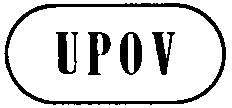 ETWV/48/43 ORIGINAL:  EnglishDATE:  June 27, 2014INTERNATIONAL UNION FOR THE PROTECTION OF NEW VARIETIES OF PLANTS INTERNATIONAL UNION FOR THE PROTECTION OF NEW VARIETIES OF PLANTS INTERNATIONAL UNION FOR THE PROTECTION OF NEW VARIETIES OF PLANTS GenevaGenevaGeneva2.3to read “The minimum quantity of plant material, to be supplied by the applicant, should be:Seed-propagated varieties:		6 g or at least 4000 seeds Vegetatively propagated varieties:		50 young rooted plants”4.1.4to be checked whether to indicate 20 plants for seed propagated and 10 plants for vegetatively propagated varieties4.2to add explanation concerning open-pollinated varieties5.3to be reviewed6.5to check whether to keep indication (v) in the table of characteristicsTable of Chars.- to check number of asterisked characteristics- to review and add example varietiesChar. 1- to delete state 2- to be indicated as QLChar. 3- to add (+) and explanation- to read “Plant: density of branches”- to check wording of states of expressionChar. 4to precise which stem and when to be observedChar. 8to check whether to deleteChar. 10- to read “Leaf blade: distribution of anthocyanin”- to be indicated as PQ- to add (+) and explanationChar. 11- to read : Intensity of green color- to check whether to add an explanationChar. 12to check whether example varieties can be providedChar. 15- to add (+) and explanation - state 1 to read “absent or very weak”Char. 18- to be indicated as MS - to read: Flowering stem: length of internodes- to add to Ad. 8 on which part of the plant to be observedChar. 19to move before Char. 18Char. 23to read “Time of beginning of flowering”8.1- to invert (a) and (b) and check use in t.o.c- to add explanation on which leaves observations should be made8.1 (a)to check whether to add floweringAd. 1to add photo for state erect (3) Ad. 5- to be presented in a gridAd. 15- to improve illustration (i.e. differences between states is not clear)Ad. 23to explain why to be observed only for seed-propagated varietiesTQ 4.1to check whether full breeding scheme applies (see TG/Radish)TQ 6to be completedCover pageto check German names in GRIN4.2.3to read “For the assessment of uniformity by counting of the number of off-types, a population standard of 2% for cross-pollinated varieties and of 1% for hybrid varieties with an acceptance probability of at least 95% should be applied. In the case of a sample size of 20 plants, the maximum number of off-types allowed would be 1 for hybrid varieties whereas for cross-pollinated varieties it would be 2.”4.2.4to read “For the assessment of uniformity of open-pollinated varieties, relative uniformity standards should be used” and to make reference to TGP/1T.o.Cto review number of asterisked characteristicsChar. 1to read “Seedling: length of cotyledons”Char. 2to be indicated as VGChar. 5- to read “Leaf blade: incisions”- to have states absent or shallow (1), weak (2), medium (3)Chars. 6, 8to add (+) and illustration/ explanationChar.10to be deletedChar. 11- to read “Fruit: shape of the fruit excluding the neck”- to have states oblate (1), rounded (2), pyriform (3), clavate (4), cylindrical (5) and to provide corresponding example varietiesChar. 14- to read “Fruit: neck”- to be indicated as QN- to have states absent or very short (1), short (3), medium (5), long (7), very long (9) and to provide corresponding example varietiesChar. 15- to add state “none” as state 1- to add (*)Char. 16to read “Neck: length  in relation to total length of fruit”Char. 17- to read “Neck: diameter in relation to the maximum diameter of the fruit”- to have states small (3), medium (5), large (7)Char. NEW 
(FR-1)- to be indicated as QN- to read “Neck: creasing at base”- to have states absent or very weak (1), medium (2), strong (3)Char. 18- to read “Fruit: main color”- to add “green” for each states (very light green, light green…)- to delete (+) and explanationChar. 19state 1 to read “none or very few”Char. 21- to read “Fruit: texture of skin”- state 4 to read “strongly verrucose”- state 7 to read “strongly corrugated”Char. NEW 
(FR-2)- to be indicated as QN and VGChar. 22to be indicated as VGChar. 23to add (*)Ad. 2to improve explanation (see to TG/Cucurbita maxima x C. moschata)Ad. 5to be improved (picture of single leaf- flat)Ad. 11to be presented in a gridAd. 12sentence to read “Observations of the developed length of the fruit, should be made at the time of full development of the fruit.”Ad. 13to remove underliningAd. 14to provide new illustrations according to changes on Char. 14Ad. 17to clarify where the base is (versus the apex)Ad. NEW 
(FR-2)to improve photo for state 5Ad. 22to improve illustration (add an arrow where to measure)9.to review formatTQ. 4.1to be completed (see ASW)TQ 5.5to correct numbering2.3- to be improved and follow normal structure (separate lines for the two options)- to check and provide specific number of seeds for vegetable and agricultural plants3.3to delete heading “(a) ….” and number paragraphs (3.3.1 and 3.3.2)3.4- to check the number of plants to be indicated for vegetable and agricultural plants- to read: […] … plants for single spaced plants and … plants for drilled plants […] (see document TWV/47/34 “Report”)Char. 1check use of example variety “Kigarashina” (used for state “weak” in Char. 15)Chars. 2, 3to add (+) and explanation/drawing on how to observe the cotyledon (see TG/Rape Seed)Char. 4to add table to define and distinguish types (see TG/Lettuce)Char. 6to delete (*)Char. 11to read: “Leaf blade: size of terminal lobe”Char. 12- to read: “Leaf blade: density of lateral lobes”- to clarify meaning of density (density of what?)Char. 13- to read “Leaf blade: pubescence on lower side”- to have states absent or weak (1), medium (2), strong (3)- to check example varietiesChar. 14- to be combined with Char. 15- to add (+) and explanation that the strongest intensity of anthocyanin should be observed (not the extension)Char. 16to add (+) and explanation how/where to observe varieties with anthocyanin colorationChar. 17- to delete (*)- to check how to observe on type 2 or to provide example varieties for type 2Char. 18- to read “Leaf blade: density of incisions of margin”- to check how to observe on type 2 or to provide example varieties for type 2Char. 19to check how to observe on type 2 or to provide example varieties for type 2Char. 20to check whether also to include type 3 and to check example varietiesChar. 21to whether to be moved after head characteristicsChar. 23to read: “Head: height”Char. 24to read: “Head: diameter”Char. 25to read: “Head: number of leaves”Char. 26- to read: “Head: internal color”- to read for state 3: medium greenChar. 27- to check whether to combine with Char. 23- to provide example varietiesChar. 28- to read “Plant: tillering”- to check whether QL or to delete characteristicChar. 29to delete (+) and explanationNew chars. new characteristics to be inserted before Char. 30 “Seed: color”:“Time of flowering” (with explanation that only to be observed for spring sown trials)“Only varieties with head formation: absent: Plant: length” (to add (+) and explanation)“Only varieties with head formation: absent: Siliqua: length”“Only varieties with head formation: absent: Siliqua: length of beak”“Only varieties with head formation: absent: Siliqua: width”“Only varieties with head formation: absent: Siliqua: length of peduncle” (to check whether peduncle or pedicel)“Only varieties with head formation: absent: Generative development in the year of sowing for late summer sown trials”“Leaf: glaucosity”“Leaf: number of lobes”“Only varieties with head formation: absent: Production of pollen”Ad. 6to check whether to use pictures comparing same typesAd. 11to improve illustrationAd. 12to improve illustrations for state 7 (including petiole) and delete numbers in the photoAd. 21to indicate in the illustration where to assessAd. 27to check what to observe (height of core?, see TGs Cabbage, Cauli Flower)8.2to replace “pods” by “siliquas” in the key of growth stagesTQ 1to check if box for hybrids is neededTQ 6to replace example with one from the t.o.c1.second sentence to read “In the case of ornamental varieties, in particular, it may be necessary to use additional characteristics or additional states of expression to those included in the Table of Characteristics in order to examine Distinctness, Uniformity and Stability.”Table of Chars.spelling of example varieties not in capitals (only first letters)Char. 3to add (*)Char. 12- to read “Stipule: division”- state 2 to read “divided”Char. 13to check whether QL (information to be provided at TWA)Char. 15to read: “Stem: color of bark”Char. 16to replace “cream” with appropriate colorChar. 17to read “Stem: alignment”Char. 20to read: “Stem: color of end branches”to add (+) and explanation indicating the top of plantChar. 21state 1 to read “absent or short”Char. 22to check wording of state 1 “whitish”Char. 23to check whether QL until TWAto delete (+)state “rough” to have note 2Chars. 24, 25to check wording of state “cream”Char. 27- to delete MS- to check whether example varieties and data over years can be provided until TWA or whether the characteristic can be deletedChar. 28to have notes 1, 3, 5Ad. 2to delete photos but describe where to be observedAd. 3to put the base upside down (i.e. to reverse pictures)Ad. 7, 8to replace photos by drawingsAd. 11to have only one illustration with arrows indicating where to observeAd. 12to have illustrations of entire and divided stipule only Ad. 13- to use illustration of one plant only- to check whether really to be observed on the upper thirdAd. 14, 15, 16to keep only one photo to illustrate what should be observed, but not to illustrate colorsAd. 18, 19to read “The characteristic should be observed at the middle third of the plant. The distance between leaf scars should be observed on two scars in the same alignment.”Ad. 21- to delete column for state 2 - state 1 to read “absent or short”Ad. 22, 24, 25to move reference to website to chapter 9Ad. 27- to delete first sentence.- to indicate example varieties to determine contentTQ 5to update according to grouping characteristics TQ 9.3to be addedChar. 51- to add example varieties “Burgos” and “Castro” for state 1- to add Char. 51 to Chapter TQ 7Ad. 51- 9.5to read “Greenhouse/plastic tunnel/climatic chamber”Ad. 51- 13to read “In the not recommended case of natural infection, the source of inoculum is not controlled. Then, the identity of the virus should be confirmed by PCR or hybridization, because the symptoms may be similar to those caused by other virus.”4.2.3to be adjusted according to Standard Wording in adopted Test Guidelines and in line with document TWV/48/9 (ref. to General Introduction)5.3to update TQ.5 numberingTable of Chars.to check number of asterisked characteristicsChar. 1to be deletedChar. 2- example variety for state 2 to read “Tetsukabuto AG 90”- to add (*)Char. 4- to provide example varieties or illustration- to have states absent or very weak  (1), weak (2), medium or strong (3)- to add (*)- to harmonize title with LagenariaChar. 6to have states absent or very weak (1), weak (2), medium (3)Char. 7, 8, 9to be indicated as VGChar. 10- to read “Fruit: shape”- to have states oblate (1), round (2), obovate (3)Char. 11to check whether example variety “TZ148” is a breeder’s referenceChar. 13to add (+) and illustrationChar. 14- to correct spelling of example variety “Flexifo” to read “Flexifort”- to add (*)Char. 16to check whether example variety “Ercole” should be moved from state 3 to state 7Char. 17- to add (+) and illustration- state 2 to read “slightly rough”, state 4 to read “very rough”Char. 18- to have notes 1 and 2- to add (*)Chars. 20, 21- to be combined and to read “Fruit: density of blotches”- to have states none (1), sparse (3), medium (5), dense (7)- to update illustration accordinglyChar. 22- to read “Fruit: intensity of yellow color of flesh”- to be indicated as QN- to have states light (1), medium (2), dark (3)8.1 (a)to be deleted8.1 (c)to read “Observations should be made on fully developed fruit before the color change at over maturity”8.1table on synonyms in the denomination of example varieties to be moved to chapter 8.3- see TGP/7, GN 29.2 (see other TGs for presentation format)Ad. 2to read “Plants tend to develop many branches. The length of the main stem is correlated to the volume of the plant, the surface covered by the plant in the field, the growth speed of the stems.This characteristic could be assessed by comparisons between the plants of the same variety. When plants are spaced with the same distance between plants, it is possible to identify a variety which grows faster than another.”Ad. 10- to improve gridAd. 12to remove bold and underlineAd. 14, 15use consistent orders according TGP/7 and TGP/149.to check presentation of literature referencesTQ 1.2to delete wording in boxTQ 5.5to correct numberingGeneralto correct spelling of example variety “Masaï” to “Masai” (throughout document)Ad. 49- 6title in first row of table to read “(no longer in TG) Lambda”Ad. 49- 8.2to delete “e.g. Masai”Ad.49- 8.6to read days instead of dAd. 49- 9.1, 9.2to read “number” instead of #Ad. 49- 9.3to correct name of example “Michelet” in t.o.c. to “Michelet à longue cosse”  Ad. 49- 12information on soaking seeds to read“Resistant [9]: class 0 and 1Susceptible [1]: class 2 and 3”Ad. 50- title to read “Ad. 50:  Resistance to Bean common mosaic necrosis virus (BCMNV)” - to also update in t.o.c and TQ Ad. 50- 8.3to read “First leaf expanded (8-12 days)”Ad. 50- 9.1, 9.2to read “number” instead of #Ad. 50- 9.4to read “Glasshouse or climatic chamber”Ad. 50- 9.6to read: “Initial 5-7 days after inoculation: […]” (to add colon)Ad. 50- 10.3to read “First leaf expanded (8-12 days after sowing)”Ad. 51- title to read “Ad. 51:  Resistance to  Pseudomonas savastanoi pv. phaseolicola”- to also update in t.o.c and TQAd. 51- 1.to delete “Halo blight”Ad. 51- 4.to replace “UK” by “GB”Ad. 51- 6.to read “All differentials should be susceptible (Canadian Wonder, A52, Red Mexican UI3, Mesunka, A53, A43, Guatemala 196-B)”Ad. 51- 8.3to read “First leaf (9-14 days after sowing)”Ad. 51- 8.4to read “Tap water or saline solution (0.85% NaCl)”Ad. 51- 8.8- to read “Maximum 3 weeks on plate, and maximum 2 times of subculturing on plate”- to check whether three weeks is the correct indicationAd. 51- 9.1, 9.2to read “number” instead of #Ad. 51- 9.6to read “22/20°C day/night or 20°C day and night”Ad. 51- 10.1to  read “Rinse bacteria from plate with tap water and add 2 g carborundum per 100 ml or rinse bacteria with saline solution (0.85% NaCl)”Ad. 51- 10.3to read “First pair of leaves spreading (9-14 days after sowing)”Ad. 51- 10.4to read “Rubbing with sponge or inoculation by spraying leaves with pressure (2 bars) until runoff.  For this purpose several types of equipment may be used: atomizer or paint brush with a pressure supplier.”Ad. 51- 11.2to add notes [1] and [9] to “Resistant” and “Susceptible”Ad. 52- title to read“Ad. 52:  Resistance to Common Blight (Xanthomonas axonopodis pv. phaseoli)”- ISF proposes to add pathogen “xanthomonas fuscans” but accepts to refer to “xanthomonas axonopodis” onlyAd. 52- 1to read “Xanthomonas axonopodis pv. phaseoli (Common blight)”Ad. 52- 2to read “Yes”Ad. 52- 4to read: “Vegetable Research Institute, Budapest (HU)”Ad. 52- 9.1, 9.2to read “number” instead of #Ad. 52- 9.6to read “26/20°C day/night or 28/25°C day/night”Ad. 52- 10.4to read “Mechanical, with camel hair brush or inoculation by spraying leaves with pressure (2 bars) until run-off.  For this purpose several types of equipment may be used: atomizer or paint brush with a pressure supplier”Ad. 52- 11.2to add notes [1] and [9] to “Resistant” and “Susceptible”4.2to add paragraph (according to document TWV/48/9)Char. 1to reverse order of states (state 1 to read “green”, state 3 to read “orange”)Char. 3- to check whether QL- to clarify where the coloration is locatedChar. 4- to delete (a)- to add (+) explanation when to be observedChar. 5- to check whether 9 notes are necessary- to add (+) and explanation or illustrationChar. 6- to read “Leaflet: shape”- state 2 to read “obovate”- to be moved after Char. 7Char. 9- to add (+)- to check method of observation- states to read only one (1), one or two (2), only two (3), two or three (4), only three (5), more than three (6)Char. 10to check whether to add (a)Char. 11to check whether to add (a)Char. 12to check whether to add (a)Char. 14- to add (+)- to check whether to add (b) or (c)Char. 15to provide example varietiesChar. 17to clarify meaning of “dry”Char. 18- to check whether to read: “Dry seed: shape in longitudinal section”- to provide example varietiesChar. 19to read: “Dry seed: main color”Char. 20- to read: “Dry seed: pattern of secondary color”- state 5 to read “irregular”Char. 21to read: “Dry seed: weight”Char. 22to be indicated as MS8.1to read:(a) Flower: observations should be done when at least 50% of the plants are flowering and on flowers fully developed. (b) Pod before dry harvest maturity: observations should be done when the pod is not completely dry. (c) Pod at dry harvest maturity: observations should be done when the pod is completely dry but before that the pod breaks alone.Ad. 20to improve illustrations (delete second column and have close-up photos)Ad. 21to improve explanation and clarify when a seed is considered as “dry”Ad. 22first sentence to read “The observations are made on 20 plants per variety per replication.”9.to be completedTQ.6to update according to standard formatTable 1to be reviewedDel. Char. 2- to check whether to keep Char. 2 “Seedling: anthocyanin coloration” from previously adopted version- to delete (*)- to check whether to be indicated as QN or QL- to check relation between Chars. 2 and 11 (are both chars. necessary?)Char. 2to be indicated as VG/MSChar. 4- to check method of observation- to have states few (1), medium (2), many (3)Char. 6to be deleted and example varieties to be moved to Char. 7Char. 7to have states very few (1) to very many (9)Char. 8to check wording and whether to read “width of divisions”Del. 17- to check whether to keep Char. 17 “Leaf: shape of tip” from previously adopted version and to read “Leaf: shape of apex”- to check states of expressionChar. 11- to be combined with Char. 14 - to have states absent to very weak (1) to very strong (9)- to be indicated as QNChar. 13to add (*)Char. 15- to read “Leaf: color”- to have states green (1), yellowish green (2), greyish green (3)Char. 22to read “Leaf: depth of incisions of margin of distal half- to check whether to add an extra char. to describe “bidentate”Del. Char. 10to check whether to keep Char. 10 “Head: density” from previously adopted version and to check scaleChar. 27to delete example variety “Aquarel”Char. 28to delete example varieties “Aquarel” and “Frisady”Del. Char. 30- to keep Char. 30 “Auxillary sprouting” from previously adopted version- to have states absent or weak (1), medium (2), strong (3)Char. 33to add example variety “Sprinter” for state 1Char. 35- to have states susceptible (1), moderately resistant (2), highly resistant (3)- to move example variety “Salinas”  to state 2- to be indicated as QN8.1to check whether to add descriptions for leaf typesAd. 4- to check whether to read: “Observations should be made on the whole plant by cutting the stem by cutting the plants in longitudinal section.”; if so, to add illustrationAd. 6to be improvedAd. 8to improve illustration (i.e. use one leaf-flat photo and add arrows)Ad. 9to be presented in a gridAd. 10to improve illustration (e.g. use photos of cut plants)Ad. 15, 16to read “…with an area covered with anthocyanin less than large,…”Ad. 22, 23to improve illustration (position of arrows) or to keep just the distal halfAd. 31to read: “Observations should be made on bolted plants […]”Ad. 34to be consistent with example varieties used in the T.o.CAd. 34, 12to clarify “undecided”Ads. 32 to 35- to read “days post inoculation” instead of “dpi”- wording to follow the standard resistance protocol (see TGP/12)Generalto use scientific names for FR, DE and ES translations of names of disease resistance characteristicsAd. 48- 4.to add “INIA (ES)”Ad. 48- 11.2to read “CPVO” instead “CPOV”Ad. 49- 6.- to check consistency of example varieties compare to the ones in the Table of characteristic (new proposed wording)- to read pathotype 1.2 (see *)Ad. 51- 11.2third row to read “[9] highly resistant”Ad. 52- 4.to add “INIA (ES)”Char. 18to add “Race Pfs: 14”, including example varieties and to add to TQ 7.3Char. 18not to add an asterisk for Race Pfs: 8, Race Pfs: 11 and Race Pfs: 12Cover page and 1.- to clarify coverage of the TGs- to add Test Guidelines mentioned in Chapter 1 as associated documents4.2.3to be clarified5.3to add Char. 21 “Time of flowering”Table of Chars.to check number of asterisked characteristicsChar. 1to be indicated as QNto check whether more states could be indicatedChar. 2- to read “Cotyledon: shape of apex”- to have more states if indicated as PQChar. 3to add (+) indicating when to observeChar. 4to clarify or to add a (+)Char. 5to clarify or to add a (+)to read “leaf: attitude of apex”to check whether to delete the characteristicChar. 6to clarify method of observationChar. 8to be indicated as QNChar. 9to check whether to combine Chars. 9 and 10Char. 12to be indicated as QNChars. 16, 17, 18to add (+) and explanationChar. 19- to be indicated as QN- to check method of observation- to read “Leaf: shape of apex”Char. 20- to check method of observation- to check whether state “absent” should be kept or be deletedChars. 21 to 27to check whether to delete flower characteristicsChar. 21to check method of observation (according to Ad. 21 should be indicated as MS)Char. 22to check method of observation (see Ad. 22 is it the average?)Char. 25to check whether 9 notes are necessaryChar. 27to add (+) and explanationChar. 29to read: “Head: diameter”Char. 30- to add (+) and explanation- to check method of observation- to be indicated as QN- to have states low (3), medium (5), high (7)Char. 31- state 2 to read “medium elliptic”- to check order of states (compressed to elongated)Char. 32to be indicated as QNChar. 33- to delete “(outer side)”- to check whether state “yellow and red” can be deleted or to move “yellow and red” before “red”Char. 34- to clarify on which color (see Char. 10)- to check whether to combine with Char. 33Char. 36to read: “Head: openness of apex”Char. 37- to be indicated as QN- to add (+) explaining how to assessChar. 38- to read: “Head: length of axis” and move information in brackets to Chapter 8.2- to add (+)- to provide example varietiesChar. 39to check whether to deleteChar. 40to be moved before Char. 288.1to read:(a) Leaf: observations should be done in the vegetative stage in the field on the full-grown leaf. (b) Head: observations should be done after a forcing period in a complete dark environment and before exposure to daylight. (c) Bolting and flowering characteristics: observations should be done in a special bolting trial in which a flowering stem is formed.Ad. 8to add picture or drawingAd. 20to clarify explanationAd. 21to clarify on how many plantsAd. 24, 25to read “Observations should be done on the stipules of the upper third.”Ad. 31to be presented in a grid9.to review orderTQ.1to be updated (see comments Cover page and 1.)4.2.4to correct reference in final sentence from Chapter 4.2.2 to 4.2.3ProposalProposalCommentTechnical Working PartiesTechnical Working PartiesTechnical Working PartiesGeneralGeneralGeneral(a)conduct a survey of TWP participants in 2014 in order to identify further areas for improvement and to obtain feedback on the effectiveness of measures already takenagreedinteresting to have feedback from participantsto be decided year-by-year(b)review the TWP invitations in order to ensure that information is disseminated to all appropriate personssupport the idea even if the distribution seems to be already efficientencourage the idea of geographical distributionto be more precise on the invitation (e.g. additional costs)to ensure to reach good person in authorities to allow the possibility for designated persons to invite experts(c)in order to encourage greater participation by all participants in the TWP sessions, to request participants at the beginning of the session to introduce themselves and to briefly (in 30 seconds) report the most important issue they faced at that time.  Matters of broad interest could then be considered for further discussion at an appropriate timeagreed, but should be very briefto take into consideration non-native English speakers/ participantsto clarify that this should be complementary to the country reportto allow at least one minute per participant(d)organize presentations by experts of members of the Union on topical and relevant mattersagreed allocating a specific time (e.g. 5 to 10 minutes per presentation)(e)request hosts to provide:name badges for all participants (including local participants),a large poster board with the participant names and photographs and a space for each participant to indicate their area of particular interest (specifically including local participants),a notice board for host announcements (e.g. visits), 2 projector screens in large rooms (at opposite ends of room)disagreed on the idea of 2 projector screens, if needed it would be better to have TV screen, minimizing the impact on budgetposter board proposal not supportedto add a box in the list of participants for areas of interestkeep it simple for the host, just ensure information is well spreadlist of participants to be distributed in advanceTWP documentsTWP documentsTWP documents(f)provide a summary of the purpose and proposed decisions at the beginning of TWP documentsagreed(g)post documents sufficiently in advance of the meetingsagreedensure drafters provide their inputs on time(h)continue to include decision paragraphs in TWP documentsagreed(i)minimize the time for presentation of documents, particularly where presented for information onlyagreed but allow time for questionsallow time for participants to contribute in advance, even when documents are presented for informationto be indicated in the agenda (for consideration/ for comment…)Test guidelinesTest guidelinesTest guidelines(j)request TWP designated persons to make proposals for new or revised Test Guidelines in advance of the TWP sessionagreed will help to have a list of adopted Test Guidelines containing the date of the last revision(k)circulate the proposed schedule of TG to be discussed during the session to TWP participants one week before the TWP sessionagreedshould be even more in advance (e.g. 2 weeks)ensure consistency between, agenda, work plan, documentsto provide link to the documents in the WP(l)improve preparation of Test Guidelines and presentation of Test Guidelines at TWPs by the Leading expert by:training (e.g. electronic training workshops, including the use of the Web-based TG template, and guidance on the presentation of Test Guidelines at the sessions),agreedto ensure the diffusion of the 1st draft is circulated to all Interested expertsproviding UPOV comments in advanceagreedsufficiently in advance (e.g. 10 days)TGP documentsTGP documentsTGP documents(m)request participants to provide their comments on TGP documents in advance of the TWP session, according to a specified dateis not seen as necessarycould be helpful but should not avoid comments and discussion during the meeting(n)organize a separate, annual meeting of a working group to discuss TGP documents in the week before the TC sessions in Geneva.  The meetings would be open to all TC and TWP designated persons and consideration would be given to the possibility to view the meeting electronicallydisagreeddo not see the usefulness of such separate meetingsbetter to have discussion in TWVelectronic means will decrease the participation in discussionnecessary to keep the experts  in touch with technical matters and TGP documents(o)in conjunction with this approach, to report on significant developments at TWPs, without detailed discussion of individual TGP documentsNot applicableTechnical visitTechnical visitTechnical visit(p)conduct a survey of TWP participants of their requirements for technical visitsagreedto have the technical visit in conjunction with the preparatory workshopimportant to let the host propose and organizeto consider the impact for the hostto consider having closer relation between the plants discussed during the week (e.g. TGs) and the technical visitPreparatory WorkshopsPreparatory WorkshopsPreparatory Workshops(a)if the length of time spent on TGP and information documents is reduced, to hold the preparatory workshops on Monday in order to encourage all TWP participants to attend the Preparatory WorkshopNot applicable -see (n)(b)to use more, shorter presentations and use experts from members of the Union as presentersagreed(c)to continually renew exercises for existing topicsagreed(d)to organize small groups of participants with different levels of experience for the group exercisesagreedSubjectBasic Document (2014)Bottle Gourd, Calabash (Lagenaria siceraria (Molina) Standl.)TG/LAGEN(proj.3)*Brassicas (Partial revision)Cauliflower (Brassica oleracea L. convar botrytis (L.) Alef. var. botryris L.) Cabbage (Brassica oleracea L.) Brussels Sprout (Brassica oleracea L. var.gemmifera DC.) Kohlrabi (Brassica oleracea L. convar. acephala (DC.) Alef. var. gongylodes L.; Brassica oleracea L. Gongylodes Group) Curly Kale (Brassica oleracea L. var. sabellica L.) Calabrese, Sprouting Broccoli (Brassica oleracea L. convar. botrytis (L.) Alef. var. cymosa Duch. (including Brassica oleracea L. convar. botrytis (L.) Alef. var. italica)) TWV/48/31TG/45/7TG/48/7TG/54/7TG/65/4TG/105/4TG/151/4*Cassava (Manihot esculenta Crantz.)TG/CASSAV(proj.5)*Cucumber (Partial revision)TG/61/7, TWV/48/32Cucurbita maxima x Cucurbita moschataTG/CUCUR_MMO(proj.2)*French Bean (Phaseolus vulgaris L.) (Partial Revision)TG/12/9 Rev., TWV/48/33*Lentil (Lens culinaris Medik.) (Revision)TG/210/2(proj.2)*Shiitake (Lentinula edodes (Berk.) Pegler) (Partial revision)TG/282/1, TWV/48/36Spinach (Spinacia oleracea L.) (Partial revision: Characteristic and Ad. 18)TG/55/7 Rev.2, TWV/48/37Sweet Pepper, Hot Pepper, Paprika, Chili 
(Capsicum annuum L.) (Partial revision)TG/76/8, TWV/48/38SubjectAgaricus (Agaricus L.) (Revision)*Basil (Ocimum basilicum L.) (Revision)*Brown Mustard (Brassica juncea (L.) Czern.)*Leaf Chicory (Cichorium intybus L. var. foliosum Hegi) (Revision)*Lettuce (Lactuca sativa L.) (Revision)Onion, Shallot (Partial revision:  Characteristic 27)Pepino (Solanum muricatum)Radish, Black Radish (Partial revision: TQ and grouping characteristics)Spinach (Spinacia oleracea L.) (Partial Revision:  Characteristic 18)Tomato Rootstocks (Partial Revision: disease resistance characteristics)Turnip (Brassica rapa L. var. rapa L. (Revision)Witloof Chicory (Cichorium intybus L. partim) (Revision)SpeciesBasic DocumentLeading Expert(s)Bottle Gourd, Calabash (Lagenaria siceraria (Molina) Standl.)TG/LAGEN(proj.3)Mrs. Chrystelle Jouy (FR)*Brassica (Partial revision: male sterility) = Cauliflower (Brassica oleracea L. convar botrytis (L.) Alef. var. botryris L.), Cabbage (Brassica oleracea L.), Brussels Sprout (Brassica oleracea L. var.gemmifera DC.), Kohlrabi (Brassica oleracea L. convar. acephala (DC.) Alef. var. gongylodes L.; Brassica oleracea L. Gongylodes Group), Curly Kale (Brassica oleracea L. var. sabellica L.), Calabrese- Sprouting Broccoli (Brassica oleracea L. convar. botrytis (L.) Alef.var. cymosa Duch. (including Brassica oleracea L. convar. botrytis (L.) Alef. var. italica))TWV/48/31
TG/45/7,TG/48/7, TG/54/7, TG/65/4, 
TG/105/4 TG/151/4Mrs. Amanda van Dijk (NL)*Cassava (Manihot esculenta Crantz.)TG/CASSAV(proj.5) Mr. Simeon Kibet (KE) / Mr. Fabricio Santana Santos (BR)*Cucumber (Partial revision: Cucurbit yellow stunting disorder virus (CYSDV))TG/61/7, TWV/48/32Mr. David Calvache (ES)Cucurbita maxima x Cucurbita moschataTG/CUCUR_MMO(proj.2)Mrs. Chrystelle Jouy (FR)*French Bean (Phaseolus vulgaris L.) (Partial revision: format of disease resistance explanations)TG/12/9 Rev., TWV/48/33Mrs. Marian van Leeuwen (NL)*Lentil (Lens culinaris Medik.) (Revision)TG/210/2(proj.2)Mrs. Stéphanie Christien (FR)*Shiitake (Lentinula edodes (Berk.) Pegler) (Partial revision: plant material required)TG/282/1, TWV/48/36Mr. Yoshiuki Ohno (JP)Spinach (Spinacia oleracea L.) (Partial revision: Characteristic and Ad. 18)TG/55/7 Rev.2, TWV/48/37Mrs. Marian van Leeuwen (NL)Sweet Pepper, Hot Pepper, Paprika, Chili (Capsicum annuum L.) (Partial revision)TG/76/8, TWV/48/38Mrs. Chrystelle Jouy (FR)SpeciesBasic DocumentLeading Expert(s)Interested Experts 
(State / Organization)Agaricus (Agaricus L.) (Revision)TG/259/1Sergio Semon (QZ)HU, JP, KR, ESA, ISF, Office*Basil (Ocimum basilicum L.) (Revision)TG/200/2(proj.1)Mrs. Swenja Tams (DE)ES, FR, HU, IT, JP, NL, QZ, ZA, CropLife, ESA, ISF, Office*Brown Mustard (Brassica juncea (L.) Czern.)TG/BRASS_JUN
(proj.2)Mr. Yoshiyuki Ohno (JP)CA, CZ, DE, FR, KR, NL, PL, QZ, ZA, CropLife, ESA, ISF, Office*Leaf Chicory 
(Cichorium intybus L. var. foliosum Hegi) (Revision)TG/154/4(proj.2)Mrs. Romana Bravi (IT)/ Mrs. Stéphanie Christien (FR)NL, QZ, CropLife, ESA, ISF, Office*Lettuce (Lactuca sativa L.) (Revision)TG/13/11(proj.1)Mrs. Amanda van Dijk (NL)BR, CZ, DE, ES, FR, IT, JP, KR, MA, QZ, ZA, CropLife, ESA, ISF, OfficeOnion, Shallot 
(Partial revision:  Characteristic 27)TG/46/7Kees van Ettekoven (NL)CZ, DE, ES, FR, GB, HU, IT, JP, KR, PL, QZ, SK, CropLife, ESA, ISF, OfficePepino (Solanum muricatum)NEWMr. Jun Araseki (JP)FR, NL, NZ, CropLife, ESA, ISF, OfficeRadish, Black Radish (Partial revision: TQ and grouping characteristics)TG/63/7 - TG/64/7Mrs. Swenja Tams (DE)CZ, ES, JP, FR, GB, IT, KR, PL, QZ, CropLife, ESA, ISF, OfficeSpinach (Spinacia oleracea L.) (Partial revision:  Characteristic 18)TG/55/7 Rev.2Mrs. Marian van Leeuwen (NL)DE, FR, QZ, CropLife, ESA, ISF, OfficeTomato Rootstocks (Partial Revision:  disease resistance characteristics)TG/294/1Sergio Semon (QZ)ES, FR, HU, NL, Croplife, ESA, ISF, OfficeTurnip (Brassica rapa L. var. rapa L.) (Revision)TG/37/10Mrs. Stéphanie Christien (FR)TWA, CA, CZ, DE, ES, GB, IT, JP, KR, NL, QZ, ZA, ESA, ISF, CropLife, OfficeWitloof Chicory (Cichorium intybus L. partim) (Revision)TG/173/4(proj.2)Mrs. Stéphanie Christien (FR)IT, NL, QZ, CropLife, ESA, ISF, Office